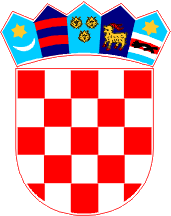 ODBOR ZA PRORAČUN I FINANCIJEKLASA: 021-04/20-01/31URBROJ: 2125/1-01-20-01Gospić,  18. rujna 2020. godine	Na temelju članka 30. i 31. Poslovnika županijske skupštine Ličko-senjske županije («Županijski glasnik» br. 11/09, 4/12, 4/13, 6/13 - pročišćeni tekst, 14/13, 2/18, 10/20 i 11/20 – pročišćeni tekst), a u skladu s uputom Ministarstva uprave (KLASA: 023-01/20-01/14, URBROJ: 515-05-02-01/1-20-1 od 13. ožujke 2020.g.), sazivam 13. sjednicu Odbora za Proračun i financije, koja će se održati elektroničkim putem 24. rujna 2020. godine (ČETVRTAK), putem konzultacije članova (tel., e- mail).	Za sjednicu predlažem sljedeći Dnevni redUsvajanje Zapisnika s 12. sjednice Odbora za Proračun i financijeRazmatranje Polugodišnjeg izvještaja o izvršenju proračuna Ličko-senjske županije za  razdoblje od 1.1. – 30. 6. 2020. godine i Zaključka o davanju suglasnosti na Polugodišnji izvještaj o izvršenju financijskog plana Županijske uprave za ceste Ličko-senjske županije za razdoblje od 1.1. – 30. 6. 2020. godineRazmatranje prijedloga Odluke o izmjenama Odluke o kriterijima, mjerilima, načinu financiranja i rasporedu sredstava za decentralizirane funkcije zdravstvenih ustanova Ličko-senjske županije u 2020. godiniRazmatranje Izvješća o radu Razvojne agencije Ličko-senjske županije – LIRA-e za 2019. godinu s prijedlogom ZaključkaRazno   Napomena: 	Dnevni red je dostavljen uz poziv s materijalima za XIII. sjednicu Županijske skupštine i objavljen je na web stranici Županije (www.licko-senjska.hr).		Molimo da se o predmetnim točkama dnevnog reda izjasnite, odnosno glasujete    elektroničkim putem na (e-mail: gordana@licko-senjska.hr) ili telefonom (588-208) u vremenu od 10.00 do 11.00 sati.	S poštovanjem,	           P R E D S J E D N I K Željko Biondić, dipl.ing.građ.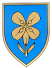 REPUBLIKA HRVATSKA  LIČKO-SENJSKA ŽUPANIJA